Nom : ____Corrigé____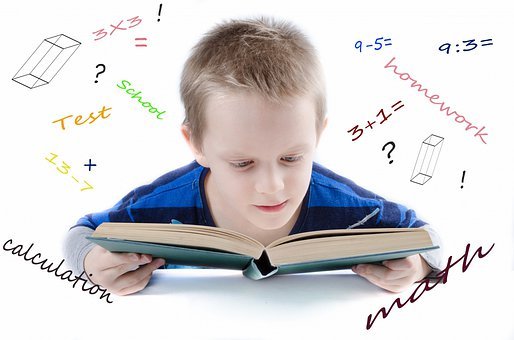 La priorité des opérationsCalcule le résultat des chaînes d’opérations suivantes. Laisse toutes les traces de tes démarches.23 + 15 ÷ 3 ─ 3 =(45 – 40)2  4 + 5 =8 + 15 ÷ 3 ─ 3 =52  4 + 5 =8 + 5 ─ 3 =25  4 + 5 =13 ─ 3 =100 + 5 =10105261 ÷ 2 – (24 – 20) ─ 12 =52  2 – 48 ÷ 8 + (17 ─ 9) =261 ÷ 2 – 4 ─ 12 =52  2 – 48 ÷ 8 + 8 =26 ÷ 2 – 4 ─ 12 =25  2 – 48 ÷ 8 + 8 =26 ÷ 2 – 4 ─ 1 =50 – 48 ÷ 8 + 8 =13 – 4 ─ 1 =50 – 6 + 8 =9 ─ 1 =44 +8 =852(48 ÷ 12)2 ÷ 23  70 =42 + (20 – 18 + 16) ÷ 32 =42 ÷ 23  70 =42 + (2 + 16) ÷ 32 =16 ÷ 23  70 =42 + 18 ÷ 32 =16 ÷ 8  70 =16 + 18 ÷ 32 =16 ÷ 8  1 =16 + 18 ÷ 9 =2  1 =16 + 2 =21825 + 40 ÷ (2 + 23)  =50 – 62 + 3 ÷ 3  4 =25 + 40 ÷ (2 + 8)  =50 – 36 + 3 ÷ 3  4 =25 + 40 ÷ 10 =50 – 36 + 1  4 =32 + 40 ÷ 10 =50 – 36 + 4 =32 + 4 = 14 + 4 =3618102 ÷ 2 – (25 – 23)4 =108 ÷ (42 + 2  1) – 3 =102 ÷ 2 – 24 =108 ÷ (16 + 2  1) – 3 =100 ÷ 2 – 24 =108 ÷ (16 + 2) – 3 =100 ÷ 2 – 16 =108 ÷ 18 – 3 =50 – 16 =6 – 3 =343(20 – 3 + 1) ÷ 2  70 =(3  15) ─ (10 ÷ 2) + 72 =(17 + 1) ÷ 2  70 =45 ─ (10 ÷ 2) + 72 =18 ÷ 2  70 =45 ─ 5 + 72 =18 ÷ 2 1 =45 ─ 5 + 49 =9  1 =40 + 49 =98926 + (40 ─ 5 ÷ 5) =(12 – 13  4) +17=26 + (40 ─ 1) =(12 – 1  4) +17=26 + 39 =(12 – 4) +17=64 + 39 =8 + 17 =10325